DATA: _____/_____/_____REVISÃO DO PPA - ALTERAÇÃO DE CARACTERIZAÇÃO DO OBJETIVO ESPECÍFICOUO:                                                                PROGRAMA TÉMATICO (COD – DENOMINAÇÃO): OBJETIVO ESPECÍFICO:	UNIDADE(S) RESPONSÁVEL(IS) PELO OBJETIVO ESPECÍFICO (COD – DENOMINAÇÃO):CARACTERIZAÇÃO: (informar o novo texto proposto, destacando em que trecho se dará a modificação)JUSTIFICATIVA:                                                                                 USO EXCLUSIVO SUPLAN:RESPONSÁVEL: ___________________________________________________________________________ DATA: __________/__________/ ____________ANÁLISE/ OBSERVAÇÃO: ______________________________________________________________________________________________________________________________________________________________________________________________________________________________________________________________________________________________________________________________________________________________________________SECRETARIA DE ESTADO DE PLANEJAMENTO, ORÇAMENTO E GESTÃOSUBSECRETARIA DE PLANEJAMENTOSERVIDOR RESPONSÁVELMATRÍCULATELEFONESE-MAIL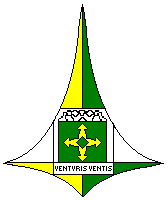 